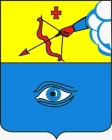 ПОСТАНОВЛЕНИЕ_23.12.2022__                                                                                                 № __11/33_ г. ГлазовО внесении изменений в перечень главных администраторов доходов бюджета муниципального образования «Город Глазов» на 2023 год и плановый период 2024 и 2025 годов, утвержденный постановлением Администрации города Глазова от 02.11.2022 № 11/27В соответствии с пунктом 3.2 статьи 160.1 Бюджетного кодекса Российской Федерации, решением Городской думы города Глазова от 30 марта 2016 года № 99 «Об утверждении Положения «О бюджетном процессе в муниципальном образовании «Город Глазов», руководствуясь Уставом города Глазова, постановляю:1. Внести следующие изменения в перечень главных администраторов доходов бюджета муниципального образования «Город Глазов» на 2023 год и на плановый период 2024 и 2025 годов:       1.1. По главному администратору доходов «Управление культуры, спорта и молодежной политики Администрации города Глазова» после строки:        дополнить строкой:      1.2. По главному администратору доходов «Управление образования Администрации города Глазова» после строки:        дополнить строкой:2. Настоящее постановление вступает в силу с 01 января 2023 года.3. Постановление подлежит официальному опубликованию.Администрация муниципального образования «Город Глазов» (Администрация города Глазова) «Глазкар» муниципал кылдытэтлэн Администрациез(Глазкарлэн Администрациез)«9572 02 25519 04 0000 150Субсидия бюджетам городских округов на поддержку отрасли культуры»«9572 02 25590 04 0000 150Субсидии бюджетам городских округов на техническое оснащение муниципальных музеев»«9742 02 25304 04 0000 150Субсидии бюджетам городских округов на организацию бесплатного горячего питания обучающихся, получающих начальное общее образование в государственных и муниципальных образовательных организациях»«9742 02 25750 04 0000 150Субсидии бюджетам городских округов на реализацию мероприятий по модернизации школьных систем образования».Глава города ГлазоваС.Н. Коновалов